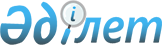 Об утверждении государственного образовательного заказа на подготовку кадров с техническим и профессиональным, послесредним образованием на 2021-2025 учебные годыПостановление акимата города Нур-Султана от 6 апреля 2022 года № 107-1013. Зарегистрировано в Министерстве юстиции Республики Казахстан 14 апреля 2022 года № 27556
      В соответствии с подпунктом 15) пункта 1 статьи 27 Закона Республики Казахстан "О местном государственном управлении и самоуправлении в Республике Казахстан", подпунктом 7-3) пункта 3 статьи 6 Закона Республики Казахстан "Об образовании", акимат города Нур-Султана ПОСТАНОВЛЯЕТ:
      1. Утвердить государственный образовательный заказ на подготовку кадров с техническим и профессиональным, послесредним образованием на 2021-2025 учебные годы согласно приложению к настоящему постановлению.
      2. Руководителю государственного учреждения "Управление образования города Нур-Султан" в установленном законодательством Республики Казахстан порядке обеспечить:
      1) государственную регистрацию настоящего постановления в Министерстве юстиции Республики Казахстан;
      2) размещение настоящего постановления на интернет-ресурсе акимата города Нур-Султана после его официального опубликования.
      3. Контроль за исполнением настоящего постановления возложить на заместителя акима города Нур-Султана Джакенова Б.О.
      4. Настоящее постановление вводится в действие по истечении десяти календарных дней после дня его первого официального опубликования. Государственный образовательный заказ на подготовку кадров с техническим и профессиональным, послесредним образованием на 2021-2025 учебные годы
					© 2012. РГП на ПХВ «Институт законодательства и правовой информации Республики Казахстан» Министерства юстиции Республики Казахстан
				
      Аким города Нур-Султан 

А. Кульгинов
Приложение
к постановлению Акимата
города Нур-Султан
от 6 апреля 2022 года № 107-1013
№ п/н
Направление подготовки кадров
Обьем государственного образовательного заказа по формам обучения (количество мест)
Средняя стоимость расходов на обучение одного обучающегося (специалиста) (тенге)
1
2
3
4
1
Дошкольное воспитание и обучение
350
377 908
2
Физическая культура и спорт
50
377 908
3
Педагогика и методика начального обучения
350
377 908
4
Музыкальное образование
15
377 908
5
Педагогика и методика преподавания языка и литературы основного среднего образования
200
377 908
6
Информатика
35
377 908
7
Сестринское дело
200
382 000
8
Акушерское дело
25
382 000
9
Лабораторная диагностика
25
382 000
10
Социальная работа
25
383 742
11
Исламоведение
50
377 908
12
Библиотечное дело
15
377 908
13
Парикмахерское искусство
25
415 829
14
Гостиничный бизнес
100
383 742
15
Организация обслуживания в сфере питания
25
383 742
16
Организация питания
200
415 829
17
Туризм
50
383 742
18
Маркетинг (по отраслям)
125
383 742
19
Логистика (по отраслям)
25
383 742
20
Программное обеспечение (по видам)
300
383 742
1
2
3
4
21
Вычислительная техника и информационные сети (по видам)
25
383 742
22
Системы информационной безопасности
25
383 742
23
Электроснабжение (по отраслям)
75
415 829
24
Электрооборудование (по видам и отраслям)
45
415 829
25
Радиотехника, электроника и телекоммуникации
150
383 742
26
Эксплуатация и техническое обслуживание машин и оборудования (по отраслям промышленности)
25
415 829
27
Токарное дело (по видам)
20
415 829
28
Технология машиностроения (по видам)
50
415 829
29
Сварочное дело (по видам)
125
415 829
30
Грузоподъемные машины и транспортеры
40
415 829
31
Эксплуатация и техническое обслуживание подъемно-транспортных, строительно-дорожных машин и механизмов железнодорожного транспорта
25
415 829
32
Эксплуатация, ремонт и техническое обслуживание тягового подвижного состава железных дорог
50
415 829
33
Техническое обслуживание, ремонт и эксплуатация автомобильного транспорта
75
415 829
34
Швейное производство и моделирование одежды
100
415 829
35
Хлебопекарное, макаронное и кондитерское производство
50
415 829
36
Производство мяса и мясных продуктов
25
415 829
1
2
3
4
37
Технология производства пищевых продуктов
50
415 829
38
Строительство и эксплуатация зданий и сооружений
142
415 829
39
Монтаж и эксплуатация инженерных систем объектов жилищно-коммунального хозяйства
90
415 829
40
Монтаж и эксплуатация оборудования и систем газоснабжения
25
415 829
41
Строительство и эксплуатация автомобильных дорог и аэродромов
50
415 829
42
Лифтовое хозяйство и эскалаторы (по видам)
50
415 829
43
Дизайн, реставрация, реконструкция гражданских зданий
25
415 829
44
Геодезия и картография
25
415 829
45
Лесное хозяйство
50
415 829
46
Организация перевозок и управление движением на автомобильном транспорте
50
415 829
47
Организация перевозок и управление движением на железнодорожном транспорте
25
415 829
48
Организация дорожного движения
25
415 829